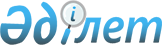 Об установлении ограничительных мероприятий по заболеванию бешенства о улице Ынтымак в населенном пункте Киелитас Киелитасского сельского округа
					
			Утративший силу
			
			
		
					Решение акима Киелитасского сельского округа Толебийского района Туркестанской области от 27 октября 2023 года № 46. Утратило силу решением акима Киелитасского сельского округа Толебийского района Туркестанской области от 4 января 2024 года № 01
      Сноска. Утратило силу решением акима Киелитасского сельского округа Толебийского района Туркестанской области от 04.01.2024 № 01 (вводится в действие со дня первого опубликования).
      В соответствии со статьей 35 Закона Республики Казахстан от 23 января 2001 года "О местном государственном управлении и самоуправлении в Республике Казахстан", с пунктом № 7 статьи 10-1 Закона Республики Казахстан от 10 июля 2002 года "О ветеринарии", на основании представления руководителя Толебийской районной территориальной инспекции Комитета ветеринарного контроля и надзора Министерства сельского хозяйства Республики Казахстан от 27 октября 2023 года № 08-02-07/330 РЕШИЛ:
      1. В связи с положительным результатом на заболевания "бешенство" собаки в доме № 34 по улице Ынтымак, в населенном пункте Киелитас, Киелитасского сельского округа, Толебийского района ввести ограничительные мероприятия по улице Ынтымак.
      2. Контроль за исполнением настоящего решения поручить заместителю акима Киелитасского сельского округа Н.Садыкбекову.
      3. Настоящее решение вводится в действие со дня его первого официального опубликования.
					© 2012. РГП на ПХВ «Институт законодательства и правовой информации Республики Казахстан» Министерства юстиции Республики Казахстан
				
      Аким Киелитасского сельского округа

П.Туребеков
